                            MODELO DE CURRÍCULO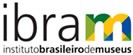                       CONSULTORIA PESSOA FÍSICAI – DADOS PESSOAISI – DADOS PESSOAISI – DADOS PESSOAISI – DADOS PESSOAISI – DADOS PESSOAISI – DADOS PESSOAISI – DADOS PESSOAISI – DADOS PESSOAISI – DADOS PESSOAISI – DADOS PESSOAISI – DADOS PESSOAISI – DADOS PESSOAISI – DADOS PESSOAISI – DADOS PESSOAIS1. NOME (sem abreviaturas)1. NOME (sem abreviaturas)1. NOME (sem abreviaturas)2. ENDEREÇO2. ENDEREÇO2. ENDEREÇO2. ENDEREÇO2. ENDEREÇO3. CIDADE/UF3. CIDADE/UF3. CIDADE/UF3. CIDADE/UF4. CEP4. CEP5. TELEFONE5. TELEFONE6. CELULAR6. CELULAR6. CELULAR7. E-MAIL7. E-MAIL7. E-MAIL7. E-MAIL7. E-MAIL7. E-MAIL7. E-MAIL7. E-MAIL8. ESTADO CIVIL9. DATA DE NASCIMENTO: DIA/MÊS/ANO         /       /10. NATURALIDADE/UF10. NATURALIDADE/UF10. NATURALIDADE/UF10. NATURALIDADE/UF10. NATURALIDADE/UF11. NACIONALIDADE11. NACIONALIDADE11. NACIONALIDADE12.SEXO12.SEXO12.SEXO12.SEXO13. RG / ÓRGÃO EXP.14. CPF14. CPF14. CPF14. CPF15. PROFISSÃO15. PROFISSÃO15. PROFISSÃO15. PROFISSÃO15. PROFISSÃO15. PROFISSÃO16. REGISTRO DA CATEGORIA16. REGISTRO DA CATEGORIA16. REGISTRO DA CATEGORIA16. REGISTRO DA CATEGORIAII – FORMAÇÃO ESCOLAR OU ACADÊMICA(TODOS OS CURSOS DESCRITOS DEVERÃO SER COMPROVADOS QUANDO DO PROCESSO DE ENTREVISTA)II – FORMAÇÃO ESCOLAR OU ACADÊMICA(TODOS OS CURSOS DESCRITOS DEVERÃO SER COMPROVADOS QUANDO DO PROCESSO DE ENTREVISTA)II – FORMAÇÃO ESCOLAR OU ACADÊMICA(TODOS OS CURSOS DESCRITOS DEVERÃO SER COMPROVADOS QUANDO DO PROCESSO DE ENTREVISTA)II – FORMAÇÃO ESCOLAR OU ACADÊMICA(TODOS OS CURSOS DESCRITOS DEVERÃO SER COMPROVADOS QUANDO DO PROCESSO DE ENTREVISTA)II – FORMAÇÃO ESCOLAR OU ACADÊMICA(TODOS OS CURSOS DESCRITOS DEVERÃO SER COMPROVADOS QUANDO DO PROCESSO DE ENTREVISTA)II – FORMAÇÃO ESCOLAR OU ACADÊMICA(TODOS OS CURSOS DESCRITOS DEVERÃO SER COMPROVADOS QUANDO DO PROCESSO DE ENTREVISTA)II – FORMAÇÃO ESCOLAR OU ACADÊMICA(TODOS OS CURSOS DESCRITOS DEVERÃO SER COMPROVADOS QUANDO DO PROCESSO DE ENTREVISTA)II – FORMAÇÃO ESCOLAR OU ACADÊMICA(TODOS OS CURSOS DESCRITOS DEVERÃO SER COMPROVADOS QUANDO DO PROCESSO DE ENTREVISTA)II – FORMAÇÃO ESCOLAR OU ACADÊMICA(TODOS OS CURSOS DESCRITOS DEVERÃO SER COMPROVADOS QUANDO DO PROCESSO DE ENTREVISTA)II – FORMAÇÃO ESCOLAR OU ACADÊMICA(TODOS OS CURSOS DESCRITOS DEVERÃO SER COMPROVADOS QUANDO DO PROCESSO DE ENTREVISTA)II – FORMAÇÃO ESCOLAR OU ACADÊMICA(TODOS OS CURSOS DESCRITOS DEVERÃO SER COMPROVADOS QUANDO DO PROCESSO DE ENTREVISTA)II – FORMAÇÃO ESCOLAR OU ACADÊMICA(TODOS OS CURSOS DESCRITOS DEVERÃO SER COMPROVADOS QUANDO DO PROCESSO DE ENTREVISTA)II – FORMAÇÃO ESCOLAR OU ACADÊMICA(TODOS OS CURSOS DESCRITOS DEVERÃO SER COMPROVADOS QUANDO DO PROCESSO DE ENTREVISTA)II – FORMAÇÃO ESCOLAR OU ACADÊMICA(TODOS OS CURSOS DESCRITOS DEVERÃO SER COMPROVADOS QUANDO DO PROCESSO DE ENTREVISTA)1. CURSOS DE FORMAÇÃO ACADÊMICA1. CURSOS DE FORMAÇÃO ACADÊMICA1. CURSOS DE FORMAÇÃO ACADÊMICA1. CURSOS DE FORMAÇÃO ACADÊMICA1. CURSOS DE FORMAÇÃO ACADÊMICA1. CURSOS DE FORMAÇÃO ACADÊMICA1. CURSOS DE FORMAÇÃO ACADÊMICA1. CURSOS DE FORMAÇÃO ACADÊMICA1. CURSOS DE FORMAÇÃO ACADÊMICA1. CURSOS DE FORMAÇÃO ACADÊMICA1. CURSOS DE FORMAÇÃO ACADÊMICA1. CURSOS DE FORMAÇÃO ACADÊMICA1. CURSOS DE FORMAÇÃO ACADÊMICA1. CURSOS DE FORMAÇÃO ACADÊMICA1º CURSO SUPERIOR:1º CURSO SUPERIOR:1º CURSO SUPERIOR:1º CURSO SUPERIOR:1º CURSO SUPERIOR:1º CURSO SUPERIOR:1º CURSO SUPERIOR:1º CURSO SUPERIOR:1º CURSO SUPERIOR:1º CURSO SUPERIOR:1º CURSO SUPERIOR:1º CURSO SUPERIOR:1º CURSO SUPERIOR:1º CURSO SUPERIOR:INSTITUIÇÃO:INSTITUIÇÃO:INSTITUIÇÃO:INSTITUIÇÃO:INSTITUIÇÃO:INSTITUIÇÃO:INSTITUIÇÃO:INSTITUIÇÃO:INSTITUIÇÃO:INSTITUIÇÃO:INSTITUIÇÃO:INSTITUIÇÃO:INSTITUIÇÃO:INSTITUIÇÃO:PERÍODO (ANO DE INÍCIO E TÉRMINO):PERÍODO (ANO DE INÍCIO E TÉRMINO):PERÍODO (ANO DE INÍCIO E TÉRMINO):PERÍODO (ANO DE INÍCIO E TÉRMINO):PERÍODO (ANO DE INÍCIO E TÉRMINO):PERÍODO (ANO DE INÍCIO E TÉRMINO):PERÍODO (ANO DE INÍCIO E TÉRMINO):PERÍODO (ANO DE INÍCIO E TÉRMINO):PERÍODO (ANO DE INÍCIO E TÉRMINO):PERÍODO (ANO DE INÍCIO E TÉRMINO):PERÍODO (ANO DE INÍCIO E TÉRMINO):PERÍODO (ANO DE INÍCIO E TÉRMINO):PERÍODO (ANO DE INÍCIO E TÉRMINO):PERÍODO (ANO DE INÍCIO E TÉRMINO):2. MESTRADO / DOUTORADO / PÓS-DOUTORADO2. MESTRADO / DOUTORADO / PÓS-DOUTORADO2. MESTRADO / DOUTORADO / PÓS-DOUTORADO2. MESTRADO / DOUTORADO / PÓS-DOUTORADO2. MESTRADO / DOUTORADO / PÓS-DOUTORADO2. MESTRADO / DOUTORADO / PÓS-DOUTORADO2. MESTRADO / DOUTORADO / PÓS-DOUTORADO2. MESTRADO / DOUTORADO / PÓS-DOUTORADO2. MESTRADO / DOUTORADO / PÓS-DOUTORADO2. MESTRADO / DOUTORADO / PÓS-DOUTORADO2. MESTRADO / DOUTORADO / PÓS-DOUTORADO2. MESTRADO / DOUTORADO / PÓS-DOUTORADO2. MESTRADO / DOUTORADO / PÓS-DOUTORADO2. MESTRADO / DOUTORADO / PÓS-DOUTORADOMESTRADO:MESTRADO:MESTRADO:MESTRADO:MESTRADO:MESTRADO:MESTRADO:MESTRADO:MESTRADO:MESTRADO:MESTRADO:MESTRADO:MESTRADO:MESTRADO:INSTITUIÇÃO:INSTITUIÇÃO:INSTITUIÇÃO:INSTITUIÇÃO:INSTITUIÇÃO:INSTITUIÇÃO:INSTITUIÇÃO:INSTITUIÇÃO:INSTITUIÇÃO:INSTITUIÇÃO:INSTITUIÇÃO:INSTITUIÇÃO:INSTITUIÇÃO:INSTITUIÇÃO:ORIENTADOR:ORIENTADOR:ORIENTADOR:ORIENTADOR:ORIENTADOR:ORIENTADOR:ORIENTADOR:ORIENTADOR:ORIENTADOR:ORIENTADOR:ORIENTADOR:ORIENTADOR:ORIENTADOR:ORIENTADOR:PERÍODO:PERÍODO:PERÍODO:PERÍODO:PERÍODO:PERÍODO:PERÍODO:PERÍODO:PERÍODO:PERÍODO:PERÍODO:PERÍODO:PERÍODO:PERÍODO:DOUTORADO:DOUTORADO:DOUTORADO:DOUTORADO:DOUTORADO:DOUTORADO:DOUTORADO:DOUTORADO:DOUTORADO:DOUTORADO:DOUTORADO:DOUTORADO:DOUTORADO:DOUTORADO:INSTITUIÇÃO:INSTITUIÇÃO:INSTITUIÇÃO:INSTITUIÇÃO:INSTITUIÇÃO:INSTITUIÇÃO:INSTITUIÇÃO:INSTITUIÇÃO:INSTITUIÇÃO:INSTITUIÇÃO:INSTITUIÇÃO:INSTITUIÇÃO:INSTITUIÇÃO:INSTITUIÇÃO:ORIENTADOR:ORIENTADOR:ORIENTADOR:ORIENTADOR:ORIENTADOR:ORIENTADOR:ORIENTADOR:ORIENTADOR:ORIENTADOR:ORIENTADOR:ORIENTADOR:ORIENTADOR:ORIENTADOR:ORIENTADOR:PERÍODO:PERÍODO:PERÍODO:PERÍODO:PERÍODO:PERÍODO:PERÍODO:PERÍODO:PERÍODO:PERÍODO:PERÍODO:PERÍODO:PERÍODO:PERÍODO:3. ESPECIALIZAÇÃO E/OU APERFEIÇOAMENTO (CONCLUÍDO, EM NÍVEL DE PÓS-GRADUAÇÃO)3. ESPECIALIZAÇÃO E/OU APERFEIÇOAMENTO (CONCLUÍDO, EM NÍVEL DE PÓS-GRADUAÇÃO)3. ESPECIALIZAÇÃO E/OU APERFEIÇOAMENTO (CONCLUÍDO, EM NÍVEL DE PÓS-GRADUAÇÃO)3. ESPECIALIZAÇÃO E/OU APERFEIÇOAMENTO (CONCLUÍDO, EM NÍVEL DE PÓS-GRADUAÇÃO)3. ESPECIALIZAÇÃO E/OU APERFEIÇOAMENTO (CONCLUÍDO, EM NÍVEL DE PÓS-GRADUAÇÃO)3. ESPECIALIZAÇÃO E/OU APERFEIÇOAMENTO (CONCLUÍDO, EM NÍVEL DE PÓS-GRADUAÇÃO)3. ESPECIALIZAÇÃO E/OU APERFEIÇOAMENTO (CONCLUÍDO, EM NÍVEL DE PÓS-GRADUAÇÃO)3. ESPECIALIZAÇÃO E/OU APERFEIÇOAMENTO (CONCLUÍDO, EM NÍVEL DE PÓS-GRADUAÇÃO)3. ESPECIALIZAÇÃO E/OU APERFEIÇOAMENTO (CONCLUÍDO, EM NÍVEL DE PÓS-GRADUAÇÃO)3. ESPECIALIZAÇÃO E/OU APERFEIÇOAMENTO (CONCLUÍDO, EM NÍVEL DE PÓS-GRADUAÇÃO)3. ESPECIALIZAÇÃO E/OU APERFEIÇOAMENTO (CONCLUÍDO, EM NÍVEL DE PÓS-GRADUAÇÃO)3. ESPECIALIZAÇÃO E/OU APERFEIÇOAMENTO (CONCLUÍDO, EM NÍVEL DE PÓS-GRADUAÇÃO)3. ESPECIALIZAÇÃO E/OU APERFEIÇOAMENTO (CONCLUÍDO, EM NÍVEL DE PÓS-GRADUAÇÃO)3. ESPECIALIZAÇÃO E/OU APERFEIÇOAMENTO (CONCLUÍDO, EM NÍVEL DE PÓS-GRADUAÇÃO)CURSO:CURSO:CURSO:CURSO:CURSO:CURSO:CURSO:CURSO:CURSO:CURSO:CURSO:CURSO:CURSO:CURSO:INSTITUIÇÃO:INSTITUIÇÃO:INSTITUIÇÃO:INSTITUIÇÃO:INSTITUIÇÃO:INSTITUIÇÃO:INSTITUIÇÃO:INSTITUIÇÃO:INSTITUIÇÃO:INSTITUIÇÃO:INSTITUIÇÃO:INSTITUIÇÃO:INSTITUIÇÃO:INSTITUIÇÃO:PERÍODO:PERÍODO:PERÍODO:PERÍODO:PERÍODO:PERÍODO:PERÍODO:PERÍODO:PERÍODO:PERÍODO:PERÍODO:PERÍODO:PERÍODO:PERÍODO:CARGA HORÁRIA:CARGA HORÁRIA:CARGA HORÁRIA:CARGA HORÁRIA:CARGA HORÁRIA:CARGA HORÁRIA:CARGA HORÁRIA:CARGA HORÁRIA:CARGA HORÁRIA:CARGA HORÁRIA:CARGA HORÁRIA:CARGA HORÁRIA:CARGA HORÁRIA:CARGA HORÁRIA:4. CONHECIMENTO DE IDIOMAS:4. CONHECIMENTO DE IDIOMAS:4. CONHECIMENTO DE IDIOMAS:4. CONHECIMENTO DE IDIOMAS:4. CONHECIMENTO DE IDIOMAS:4. CONHECIMENTO DE IDIOMAS:4. CONHECIMENTO DE IDIOMAS:4. CONHECIMENTO DE IDIOMAS:4. CONHECIMENTO DE IDIOMAS:4. CONHECIMENTO DE IDIOMAS:4. CONHECIMENTO DE IDIOMAS:4. CONHECIMENTO DE IDIOMAS:4. CONHECIMENTO DE IDIOMAS:4. CONHECIMENTO DE IDIOMAS:FALAFALALÊLÊLÊENTENDEENTENDEENTENDEENTENDEIdioma PrincipalIdioma PrincipalIdioma PrincipalPORTUGUÊSPORTUGUÊSINGLÊSINGLÊSESPANHOLESPANHOLOUTROSOUTROS5. CONHECIMENTOS DE INFORMÁTICA:5. CONHECIMENTOS DE INFORMÁTICA:5. CONHECIMENTOS DE INFORMÁTICA:5. CONHECIMENTOS DE INFORMÁTICA:5. CONHECIMENTOS DE INFORMÁTICA:5. CONHECIMENTOS DE INFORMÁTICA:5. CONHECIMENTOS DE INFORMÁTICA:5. CONHECIMENTOS DE INFORMÁTICA:5. CONHECIMENTOS DE INFORMÁTICA:5. CONHECIMENTOS DE INFORMÁTICA:5. CONHECIMENTOS DE INFORMÁTICA:5. CONHECIMENTOS DE INFORMÁTICA:5. CONHECIMENTOS DE INFORMÁTICA:5. CONHECIMENTOS DE INFORMÁTICA:6. APRESENTAÇÃO PESSOAL E OUTRAS INFORMAÇÕES RELEVANTES:6. APRESENTAÇÃO PESSOAL E OUTRAS INFORMAÇÕES RELEVANTES:6. APRESENTAÇÃO PESSOAL E OUTRAS INFORMAÇÕES RELEVANTES:6. APRESENTAÇÃO PESSOAL E OUTRAS INFORMAÇÕES RELEVANTES:6. APRESENTAÇÃO PESSOAL E OUTRAS INFORMAÇÕES RELEVANTES:6. APRESENTAÇÃO PESSOAL E OUTRAS INFORMAÇÕES RELEVANTES:6. APRESENTAÇÃO PESSOAL E OUTRAS INFORMAÇÕES RELEVANTES:6. APRESENTAÇÃO PESSOAL E OUTRAS INFORMAÇÕES RELEVANTES:6. APRESENTAÇÃO PESSOAL E OUTRAS INFORMAÇÕES RELEVANTES:6. APRESENTAÇÃO PESSOAL E OUTRAS INFORMAÇÕES RELEVANTES:6. APRESENTAÇÃO PESSOAL E OUTRAS INFORMAÇÕES RELEVANTES:6. APRESENTAÇÃO PESSOAL E OUTRAS INFORMAÇÕES RELEVANTES:6. APRESENTAÇÃO PESSOAL E OUTRAS INFORMAÇÕES RELEVANTES:6. APRESENTAÇÃO PESSOAL E OUTRAS INFORMAÇÕES RELEVANTES:III – REGISTRO – EXPERIÊNCIA PROFISSIONAL E CAPACIDADE TÉCNICA(TODAS AS EXPERIÊNCIAS DESCRITAS DEVERÃO SER COMPROVADAS QUANDO DO PROCESSO DE ENTREVISTA)III – REGISTRO – EXPERIÊNCIA PROFISSIONAL E CAPACIDADE TÉCNICA(TODAS AS EXPERIÊNCIAS DESCRITAS DEVERÃO SER COMPROVADAS QUANDO DO PROCESSO DE ENTREVISTA)III – REGISTRO – EXPERIÊNCIA PROFISSIONAL E CAPACIDADE TÉCNICA(TODAS AS EXPERIÊNCIAS DESCRITAS DEVERÃO SER COMPROVADAS QUANDO DO PROCESSO DE ENTREVISTA)III – REGISTRO – EXPERIÊNCIA PROFISSIONAL E CAPACIDADE TÉCNICA(TODAS AS EXPERIÊNCIAS DESCRITAS DEVERÃO SER COMPROVADAS QUANDO DO PROCESSO DE ENTREVISTA)1. REGISTRO DE EMPREGO: A começar pelo seu cargo atual ou mais recente, liste, em ordem inversa, todos os empregos que você já teve. Especiﬁcar as atividades desenvolvidas de forma objetiva, deixando evidente a experiência adquirida. Use quadros separados para cada cargo. Caso necessite de mais espaço, anexe páginas adicionais do mesmo tamanho.1. REGISTRO DE EMPREGO: A começar pelo seu cargo atual ou mais recente, liste, em ordem inversa, todos os empregos que você já teve. Especiﬁcar as atividades desenvolvidas de forma objetiva, deixando evidente a experiência adquirida. Use quadros separados para cada cargo. Caso necessite de mais espaço, anexe páginas adicionais do mesmo tamanho.1. REGISTRO DE EMPREGO: A começar pelo seu cargo atual ou mais recente, liste, em ordem inversa, todos os empregos que você já teve. Especiﬁcar as atividades desenvolvidas de forma objetiva, deixando evidente a experiência adquirida. Use quadros separados para cada cargo. Caso necessite de mais espaço, anexe páginas adicionais do mesmo tamanho.1. REGISTRO DE EMPREGO: A começar pelo seu cargo atual ou mais recente, liste, em ordem inversa, todos os empregos que você já teve. Especiﬁcar as atividades desenvolvidas de forma objetiva, deixando evidente a experiência adquirida. Use quadros separados para cada cargo. Caso necessite de mais espaço, anexe páginas adicionais do mesmo tamanho.1. CARGO ATUAL ( CASO ESTEJA DESEMPREGADO ATUALMENTE OU MAIS RECENTE)1. CARGO ATUAL ( CASO ESTEJA DESEMPREGADO ATUALMENTE OU MAIS RECENTE)1. CARGO ATUAL ( CASO ESTEJA DESEMPREGADO ATUALMENTE OU MAIS RECENTE)1. CARGO ATUAL ( CASO ESTEJA DESEMPREGADO ATUALMENTE OU MAIS RECENTE)DATA DE ADMISSÃO (dd/mm/aaaa)DATA DE ADMISSÃO (dd/mm/aaaa)DATA DE SAÍDA (dd/mm/aaaa)DATA DE SAÍDA (dd/mm/aaaa)TEMPO DE SERVIÇO: (O cálculo deverá ser descrito em anos e meses)TEMPO DE SERVIÇO: (O cálculo deverá ser descrito em anos e meses)TEMPO DE SERVIÇO: (O cálculo deverá ser descrito em anos e meses)TEMPO DE SERVIÇO: (O cálculo deverá ser descrito em anos e meses)EMPREGADOR:EMPREGADOR:EMPREGADOR:EMPREGADOR:CARGO(S) E FUNÇÃO(ÕES) EXERCIDA(S):CARGO(S) E FUNÇÃO(ÕES) EXERCIDA(S):CARGO(S) E FUNÇÃO(ÕES) EXERCIDA(S):CARGO(S) E FUNÇÃO(ÕES) EXERCIDA(S):DESCRIÇÃO DE SUAS ATRIBUIÇÕES / EXPERIÊNCIA ADQUIRIDADESCRIÇÃO DE SUAS ATRIBUIÇÕES / EXPERIÊNCIA ADQUIRIDADESCRIÇÃO DE SUAS ATRIBUIÇÕES / EXPERIÊNCIA ADQUIRIDADESCRIÇÃO DE SUAS ATRIBUIÇÕES / EXPERIÊNCIA ADQUIRIDAPara uso do avaliadorPara uso do avaliadorExperiênciaDesejável2. CARGOS ANTERIORES (EM ORDEM DECRESCENTE)2. CARGOS ANTERIORES (EM ORDEM DECRESCENTE)2. CARGOS ANTERIORES (EM ORDEM DECRESCENTE)2. CARGOS ANTERIORES (EM ORDEM DECRESCENTE)DATA DE ADMISSÃO (dd/mm/aaaa)DATA DE ADMISSÃO (dd/mm/aaaa)DATA DE SAÍDA (dd/mm/aaaa)DATA DE SAÍDA (dd/mm/aaaa)TEMPO DE SERVIÇO: (O cálculo deverá ser descrito em anos e meses)TEMPO DE SERVIÇO: (O cálculo deverá ser descrito em anos e meses)TEMPO DE SERVIÇO: (O cálculo deverá ser descrito em anos e meses)TEMPO DE SERVIÇO: (O cálculo deverá ser descrito em anos e meses)EMPREGADOR:EMPREGADOR:EMPREGADOR:EMPREGADOR:CARGO(S) E FUNÇÃO(ÕES) EXERCIDA(S):CARGO(S) E FUNÇÃO(ÕES) EXERCIDA(S):CARGO(S) E FUNÇÃO(ÕES) EXERCIDA(S):CARGO(S) E FUNÇÃO(ÕES) EXERCIDA(S):DESCRIÇÃO DE SUAS ATRIBUIÇÕES / EXPERIÊNCIA ADQUIRIDADESCRIÇÃO DE SUAS ATRIBUIÇÕES / EXPERIÊNCIA ADQUIRIDADESCRIÇÃO DE SUAS ATRIBUIÇÕES / EXPERIÊNCIA ADQUIRIDADESCRIÇÃO DE SUAS ATRIBUIÇÕES / EXPERIÊNCIA ADQUIRIDAPara uso do avaliadorPara uso do avaliadorExperiênciaDesejável3. CARGOS ANTERIORES3. CARGOS ANTERIORES3. CARGOS ANTERIORES3. CARGOS ANTERIORESDATA DE ADMISSÃO (dd/mm/aaaa)DATA DE ADMISSÃO (dd/mm/aaaa)DATA DE SAÍDA (dd/mm/aaaa)DATA DE SAÍDA (dd/mm/aaaa)TEMPO DE SERVIÇO: (O cálculo deverá ser descrito em anos e meses)TEMPO DE SERVIÇO: (O cálculo deverá ser descrito em anos e meses)TEMPO DE SERVIÇO: (O cálculo deverá ser descrito em anos e meses)TEMPO DE SERVIÇO: (O cálculo deverá ser descrito em anos e meses)EMPREGADOR:EMPREGADOR:EMPREGADOR:EMPREGADOR:CARGO(S) E FUNÇÃO(ÕES) EXERCIDA(S):CARGO(S) E FUNÇÃO(ÕES) EXERCIDA(S):CARGO(S) E FUNÇÃO(ÕES) EXERCIDA(S):CARGO(S) E FUNÇÃO(ÕES) EXERCIDA(S):DESCRIÇÃO DE SUAS ATRIBUIÇÕES / EXPERIÊNCIA ADQUIRIDADESCRIÇÃO DE SUAS ATRIBUIÇÕES / EXPERIÊNCIA ADQUIRIDADESCRIÇÃO DE SUAS ATRIBUIÇÕES / EXPERIÊNCIA ADQUIRIDADESCRIÇÃO DE SUAS ATRIBUIÇÕES / EXPERIÊNCIA ADQUIRIDAPara uso do avaliadorPara uso do avaliadorExperiênciaDesejávelIV – PUBLICAÇÕESIV – PUBLICAÇÕESIV – PUBLICAÇÕESIV – PUBLICAÇÕESOBS.: SE A LISTA FOR LONGA, RELACIONAR APENAS AS PRINCIPAIS PUBLICAÇÕES ASSOCIADAS À ÁREA DE INTERESSE E, SE FOR O CASO, ACRESCENTAR UM ANEXO.OBS.: SE A LISTA FOR LONGA, RELACIONAR APENAS AS PRINCIPAIS PUBLICAÇÕES ASSOCIADAS À ÁREA DE INTERESSE E, SE FOR O CASO, ACRESCENTAR UM ANEXO.OBS.: SE A LISTA FOR LONGA, RELACIONAR APENAS AS PRINCIPAIS PUBLICAÇÕES ASSOCIADAS À ÁREA DE INTERESSE E, SE FOR O CASO, ACRESCENTAR UM ANEXO.OBS.: SE A LISTA FOR LONGA, RELACIONAR APENAS AS PRINCIPAIS PUBLICAÇÕES ASSOCIADAS À ÁREA DE INTERESSE E, SE FOR O CASO, ACRESCENTAR UM ANEXO.PUBLICAÇÃO:PUBLICAÇÃO:PUBLICAÇÃO:PUBLICAÇÃO:VEÍCULO / DATA:VEÍCULO / DATA:VEÍCULO / DATA:VEÍCULO / DATA:PUBLICAÇÃO:PUBLICAÇÃO:PUBLICAÇÃO:PUBLICAÇÃO:VEÍCULO / DATA:VEÍCULO / DATA:VEÍCULO / DATA:VEÍCULO / DATA:CERTIFICO QUE AS DECLARAÇÕES FEITAS POR MIM EM RESPOSTA ÀS PERGUNTAS ANTERIORES SÃO VERÍDICAS,COMPLETAS E CONDIZENTES COM MEUS CONHECIMENTOS E MINHA CONVICÇÃO.CERTIFICO QUE AS DECLARAÇÕES FEITAS POR MIM EM RESPOSTA ÀS PERGUNTAS ANTERIORES SÃO VERÍDICAS,COMPLETAS E CONDIZENTES COM MEUS CONHECIMENTOS E MINHA CONVICÇÃO.CERTIFICO QUE AS DECLARAÇÕES FEITAS POR MIM EM RESPOSTA ÀS PERGUNTAS ANTERIORES SÃO VERÍDICAS,COMPLETAS E CONDIZENTES COM MEUS CONHECIMENTOS E MINHA CONVICÇÃO.CERTIFICO QUE AS DECLARAÇÕES FEITAS POR MIM EM RESPOSTA ÀS PERGUNTAS ANTERIORES SÃO VERÍDICAS,COMPLETAS E CONDIZENTES COM MEUS CONHECIMENTOS E MINHA CONVICÇÃO.LOCAL E DATA:ASSINATURA:ASSINATURA:ASSINATURA: